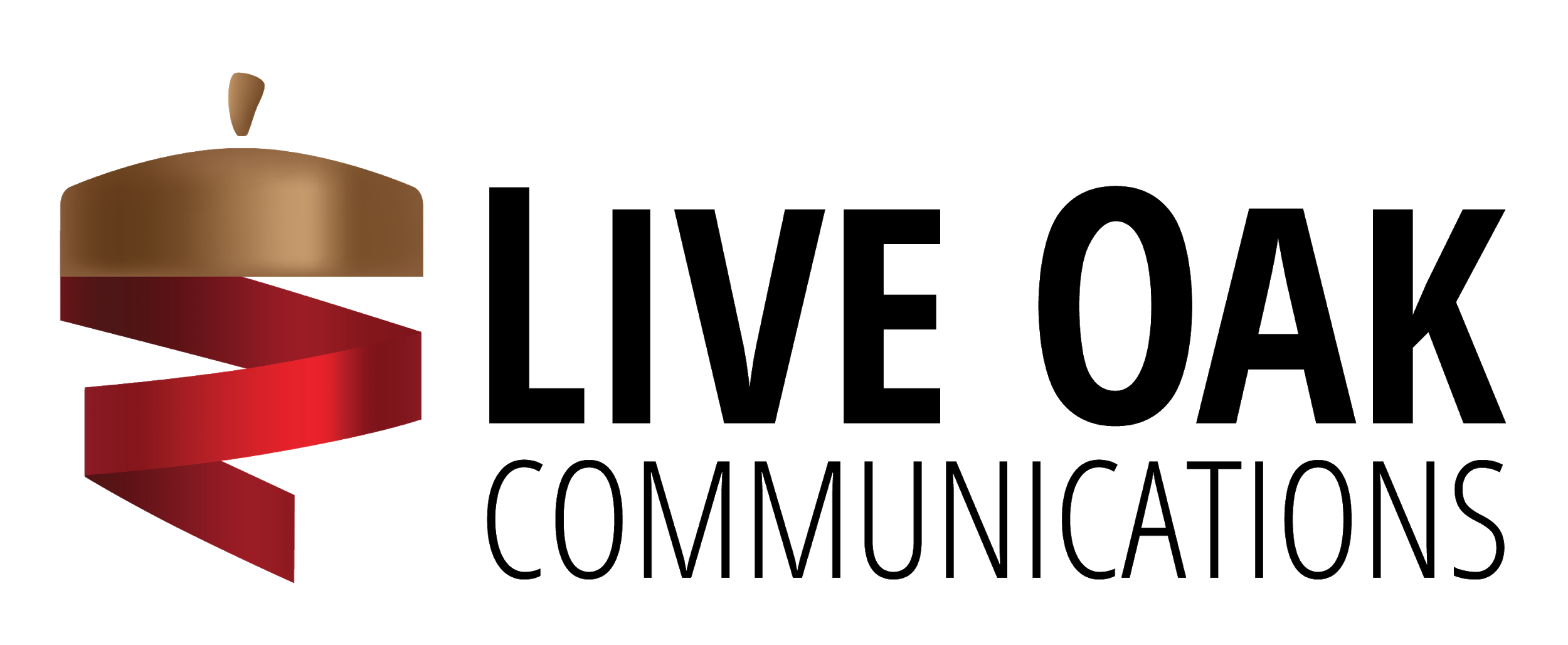 In addition to the below application, please send a copy of your COVER LETTER AND RESUME.Incomplete applications will not be considered.APPLICANT NAME:  YEAR: MAJOR(S): MINOR(S): CURRENT GPA: DATATEL #: EMAIL ADDRESS: PHONE NUMBER: You are encouraged to provide your online portfolio or LinkedIn URL if you have one, but this is not a mandatory component of the application:Please list a reference in the School of Communications who could attest to the competency of your skills that would be required to succeed in this position:In 200 words or less, what changes would you like to see take place within the agency in the upcoming year?In 200-250 words or less, explain why you should be the Assistant Agency Director?